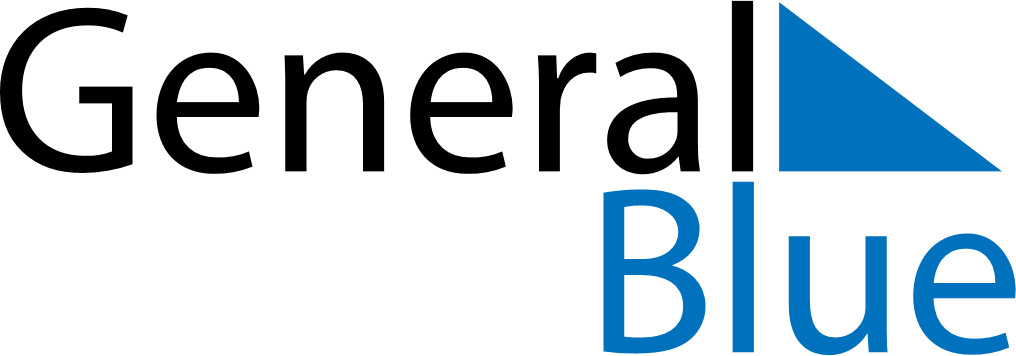 August 2024August 2024August 2024August 2024August 2024August 2024San Cipriano d’Aversa, Campania, ItalySan Cipriano d’Aversa, Campania, ItalySan Cipriano d’Aversa, Campania, ItalySan Cipriano d’Aversa, Campania, ItalySan Cipriano d’Aversa, Campania, ItalySan Cipriano d’Aversa, Campania, ItalySunday Monday Tuesday Wednesday Thursday Friday Saturday 1 2 3 Sunrise: 5:59 AM Sunset: 8:20 PM Daylight: 14 hours and 20 minutes. Sunrise: 6:00 AM Sunset: 8:18 PM Daylight: 14 hours and 18 minutes. Sunrise: 6:01 AM Sunset: 8:17 PM Daylight: 14 hours and 16 minutes. 4 5 6 7 8 9 10 Sunrise: 6:02 AM Sunset: 8:16 PM Daylight: 14 hours and 14 minutes. Sunrise: 6:03 AM Sunset: 8:15 PM Daylight: 14 hours and 12 minutes. Sunrise: 6:04 AM Sunset: 8:14 PM Daylight: 14 hours and 9 minutes. Sunrise: 6:05 AM Sunset: 8:13 PM Daylight: 14 hours and 7 minutes. Sunrise: 6:06 AM Sunset: 8:11 PM Daylight: 14 hours and 5 minutes. Sunrise: 6:07 AM Sunset: 8:10 PM Daylight: 14 hours and 3 minutes. Sunrise: 6:08 AM Sunset: 8:09 PM Daylight: 14 hours and 0 minutes. 11 12 13 14 15 16 17 Sunrise: 6:09 AM Sunset: 8:07 PM Daylight: 13 hours and 58 minutes. Sunrise: 6:10 AM Sunset: 8:06 PM Daylight: 13 hours and 56 minutes. Sunrise: 6:11 AM Sunset: 8:05 PM Daylight: 13 hours and 53 minutes. Sunrise: 6:12 AM Sunset: 8:03 PM Daylight: 13 hours and 51 minutes. Sunrise: 6:13 AM Sunset: 8:02 PM Daylight: 13 hours and 49 minutes. Sunrise: 6:14 AM Sunset: 8:01 PM Daylight: 13 hours and 46 minutes. Sunrise: 6:15 AM Sunset: 7:59 PM Daylight: 13 hours and 44 minutes. 18 19 20 21 22 23 24 Sunrise: 6:16 AM Sunset: 7:58 PM Daylight: 13 hours and 41 minutes. Sunrise: 6:17 AM Sunset: 7:56 PM Daylight: 13 hours and 39 minutes. Sunrise: 6:18 AM Sunset: 7:55 PM Daylight: 13 hours and 36 minutes. Sunrise: 6:19 AM Sunset: 7:53 PM Daylight: 13 hours and 34 minutes. Sunrise: 6:20 AM Sunset: 7:52 PM Daylight: 13 hours and 32 minutes. Sunrise: 6:21 AM Sunset: 7:50 PM Daylight: 13 hours and 29 minutes. Sunrise: 6:22 AM Sunset: 7:49 PM Daylight: 13 hours and 26 minutes. 25 26 27 28 29 30 31 Sunrise: 6:23 AM Sunset: 7:47 PM Daylight: 13 hours and 24 minutes. Sunrise: 6:24 AM Sunset: 7:46 PM Daylight: 13 hours and 21 minutes. Sunrise: 6:25 AM Sunset: 7:44 PM Daylight: 13 hours and 19 minutes. Sunrise: 6:26 AM Sunset: 7:43 PM Daylight: 13 hours and 16 minutes. Sunrise: 6:27 AM Sunset: 7:41 PM Daylight: 13 hours and 14 minutes. Sunrise: 6:28 AM Sunset: 7:39 PM Daylight: 13 hours and 11 minutes. Sunrise: 6:29 AM Sunset: 7:38 PM Daylight: 13 hours and 8 minutes. 